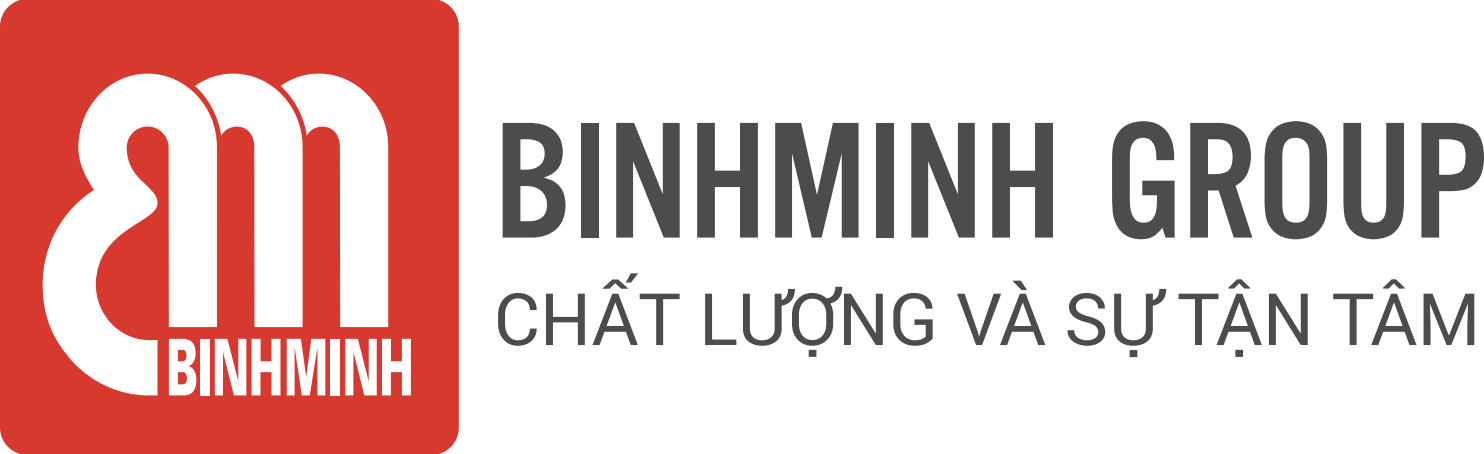                                               NỘI DUNG BÀI HỌC TUẦN 24 – LỚP 1(26/02/2024 - 01/03/2024)CHƯƠNG TRÌNH LÀM QUEN TIẾNG ANH VỚI GVNNCác ba/mẹ và các con học sinh thân mến, Các ba/mẹ vui lòng xem bảng dưới đây để theo dõi nội dung học tập tuần này của các con nhé!UNIT 3: MY FAMILYSách: Explore Our World 1–  Student’s book (SB)          Explore Our World 1– Work book (WB)* Ghi chú:  Các con học thuộc từ vựng.Luyện nói từ vựng và cấu trúc.Khuyến khích các con viết từ mới mỗi từ 2 dòng ở nhà.Trân trọng cảm ơn sự quan tâm, tạo điều kiện của các Thầy/Cô và Quý Phụ huynh trong việc đồng hành cùng con vui học!TiếtNội dung bài  họcSách Bài tập(Work Book)47Review (Ôn tập)- a car (một chiếc xe ô tô) a pencil (một chiếc bút chì) a ball (một quả bóng) a kite (một chiếc diều) a teddy bear (một chú gấu bông)- one -> eight (một -> tám)- black (màu đen) white (màu trắng) yellow (màu vàng) red (màu đỏ)Vocabulary (Từ vựng)- cars (những chiếc xe ô tô) pencils (những chiếc bút chì) balls (những quả bóng)- seven yellow pencils (bảy chiếc bút chì màu vàng) eight black cars (tám chiếc xe ô tô màu đen)Trang 23(Phần 10)48Review (Ôn tập)family (gia đình) grandpa (ông bà nội) grandma (ông/ bà ngoại) mother (mẹ) father (bố) sister (chị/em gái) brother (anh/ em trai) me (tôi)Structure (Cấu trúc câu)● How many sisters? – Three sisters.(Có mấy chị/ em gái? – Ba chị/ em gái.)Trang 23(Phần 11)